FORUTSI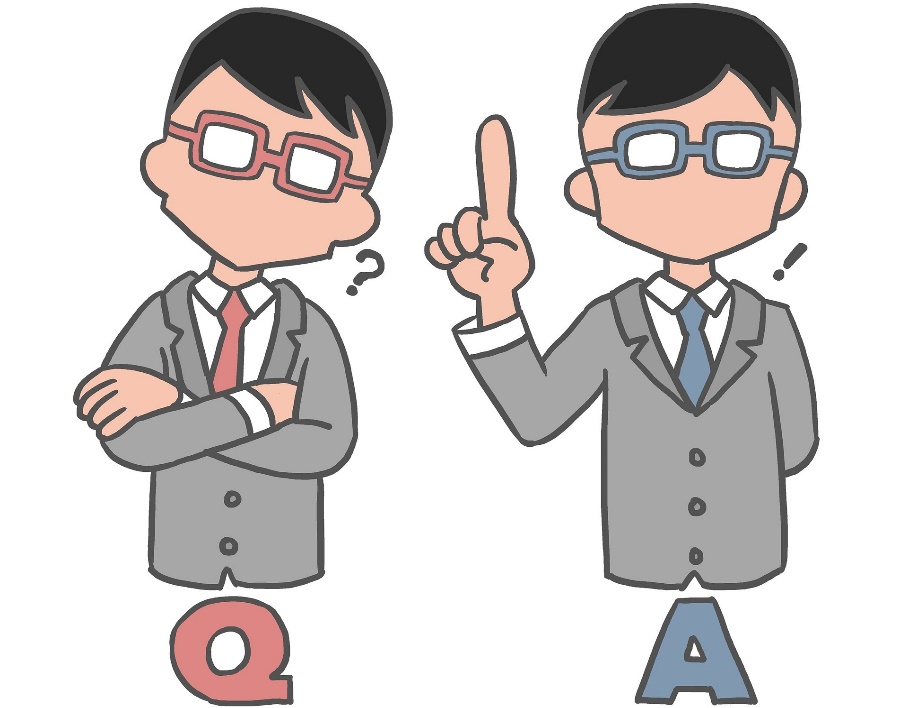 